INDICAÇÃO Nº 4551/2015Sugere ao Poder Executivo Municipal o reparo de camada asfáltica na Rua Jade, nº 69, no bairro Jardim São Fernando. Excelentíssimo Senhor Prefeito Municipal, Nos termos do Art. 108 do Regimento Interno desta Casa de Leis, dirijo-me a Vossa Excelência para sugerir que, por intermédio do Setor competente, seja executado o reparo de camada asfáltica na Rua Jade, defronte ao nº 69, no bairro Jardim São Fernando, neste município. Justificativa:Este vereador foi procurado por munícipes relatando que o DAE (Departamento de Água e Esgoto) efetuou obras no local, para a ligação dos sanitários em construção à rede de coleta de esgoto, mas não refez a pavimentação pós-reparo – fato este que prejudica as condições de tráfego e potencializa o surgimento de avarias nos veículos automotores que por esta via diariamente trafegam. Os moradores relatam ainda a ocorrência de acidentes devido ao recorte na malha asfáltica.Plenário “Dr. Tancredo Neves”, em 13 de novembro de 2.015.ANTONIO PEREIRA“Pereira”-Vereador Líder da Bancada PT-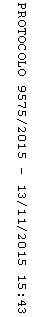 